Приглашаем Вас принять участие в Научной ярмарке идей молодых ученых, приуроченной ко Дню Российской Науки 55-летию ВГУЭС!Научная ярмарка идей молодых ученых - стендовое представление научно-исследовательских проектов, авторами которых являются молодые исследователи нашего Университета: студенты, магистранты, аспиранты и преподаватели до 30 лет.Дата и место проведения: 9 февраля 2022 года, Зимний Сад ВГУЭС, с 12:00 до 15:00Мы уделяем особое внимание, как вопросу популяризации науки, так и практическому воплощению в жизнь тех научных и научно-практических наработок, которыми увлечены студенты, аспиранты и молодые преподаватели нашего Университета.Формат представления научных результатов: стендовый доклад и краткое обсуждение по теме научного проекта. 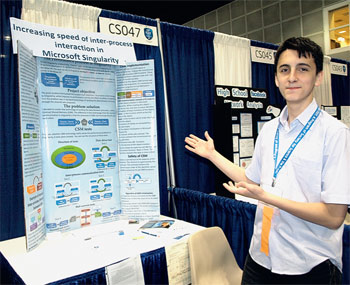 Доклад необходимо дополнить демонстрационным материалом, который позволит максимально ярко и интересно представить результаты Вашего исследования или научного проекта. Это позволит заинтересовать посетителей Научной ярмарки идей молодых ученых. В качестве демонстрационного материала могут выступать фотографии и печатная продукция по теме проекта, образцы инновационных разработок, опытные образцы и пр.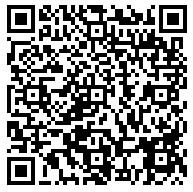 Если Вы хотите проявить себя, попробовать свои силы в научном мероприятии, то Вам предстоит сделать всего несколько шагов:1. Перейти по ссылке в Гугл форму и заполнить анкету для участия. https://docs.google.com/forms/d/e/1FAIpQLScwimX76coX4rsk_uaStnVAUwUo8Y_9fdORboXoOAEerl_rxQ/viewform?vc=0&c=0&w=1&flr=02. Если вы успешно прошли отбор, представить свою работу на ярмарке. 3 Интересно представить результаты вашего проекта и ответить на вопросы аудитории и жюри. Что вы получите взамен?Отличный опыт выступления на публике, возможность заинтересовать аудиторию своей научной работой и привлечение к проблеме, и, конечно же, заряд положительных эмоций. Победителей Научной ярмарки идей молодых ученых ждут призы, а у частников благодарственные грамоты и возможность принять участие во Всероссийских научных мероприятиях! Желаем удачи!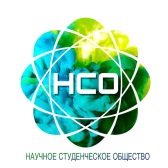 Научное студенческое общество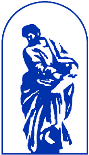 Владивостокский государственный университет экономики и сервиса